ЛЕКСИЧЕСКАЯ ТЕМА: «МЫ ЗА МИР И ДРУЖБУ»ДОМАШНЯЯ ИГРОТЕКА ОТ ЛОГОПЕДА         ЛЕКСИЧЕСКАЯ ТЕМА: «МЫ ЗА МИР И ДРУЖБУ»ДОМАШНЯЯ ИГРОТЕКА ОТ ЛОГОПЕДА         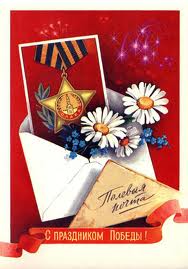 ПАЛЬЧИКОВАЯ ГИМНАСТИКА«СТРЕЛЬБА ПО МИШЕНИ»       Подвесьте на ниточке бусину или небольшую пуговку. Задача: каждым пальцем поочерёдно щелкать по «мишени».ПОСЛОВИЦЫ О ВОЙНЕ И МИРЕ"Мир строит, а война разрушает"Худой мир лучше доброй брани.Войной да огнем не шутят.Войну хорошо слышать, да тяжело видеть.Вражда не делает добра.Дружно за мир стоять - войне не бывать.Мир - дело великое.Без смелости не возьмешь крепости.ПОДБОР АНТОНИМОВ«СКАЖИ НАОБОРОТ»Смелый - трусливыйВраг - ...Мир - ... Тишина – …Высоко – …Тяжело – …Вперед - …Ехать - …Светло - …«ВЕСЕЛЫЙ СЧЕТ ДО ПЯТИ»Один солдат – два солдата – три солдата – четыре солдата – пять солдатОдин моряк - …Один летчик - …Один танкист – Один десантник - …Один салют - ….Одна победа - …Один окоп - …Обращайте внимание на изменение окончаний слов при счете«ОДИН - МНОГО»Салют - …Праздник - …Парад - ….Ветеран - …Воин - …..Победа -…Солдат - ….Защитник -ЗАГАДКИ НА ВОЕННУЮ ТЕМАТИКУСтоят три старушки:Вздохнут они да охнут,Вблизи все люди глохнут.(Пушки)Стоит черепаха — стальная рубаха,Враг в овраг — и она где враг.(Танк)Вдруг из темной темнотыВ небе выросли кусты.А на них — то голубые,Пунцовые, золотыеРаспускаются цветыНебывалой красоты.И все улицы под нимиТоже стали голубыми,Пунцовыми, золотыми, разноцветными. (Салют) «КТО ЧЕМ УПРАВЛЯЕТ»Управляет самолетом (лётчик)                                                                                                                                                      Охраняет границу, смотрит в  бинокль (пограничник)                                                                           Управляет танком (танкист)  Плавает на корабле (моряк)          «ДА И НЕТ НЕ ГОВОРИТЬ»      Задание: ответь на вопросы. Запрещается говорить «да» и «нет». 1) Ты любишь лето? 2) Тебе нравится зелень парков? 3) Ты любишь солнце? 4) Тебе нравится купаться в море или реке? 5) Ты любишь рыбалку? 6) Ты любишь зиму? 7) Ты любишь кататься на санках? 8) Тебе нравится играть в снежки? 9) Ты любишь, когда холодно? ВЫУЧИТЬ СТИХОТВОРЕНИЕ«ДЕНЬ ПОБЕДЫ»День Победы 9 Мая –Праздник мира в стране и весны.В этот день мы солдат вспоминаем,Не вернувшихся в семьи с войны.В этот праздник мы чествуем дедов,Защитивших родную страну,Подарившим народам ПобедуИ вернувшим нам мир и весну!                                                 Н. Томилина«НАЗОВИ ЛИШНЕЕ СЛОВО»    Назвать лишнее слово и объяснить свой выбор.Танкист, летчик, санитарка, моряк;Пушка, пулемет, автомат, самолет;Корабль, автомобиль, танк, грузовик.